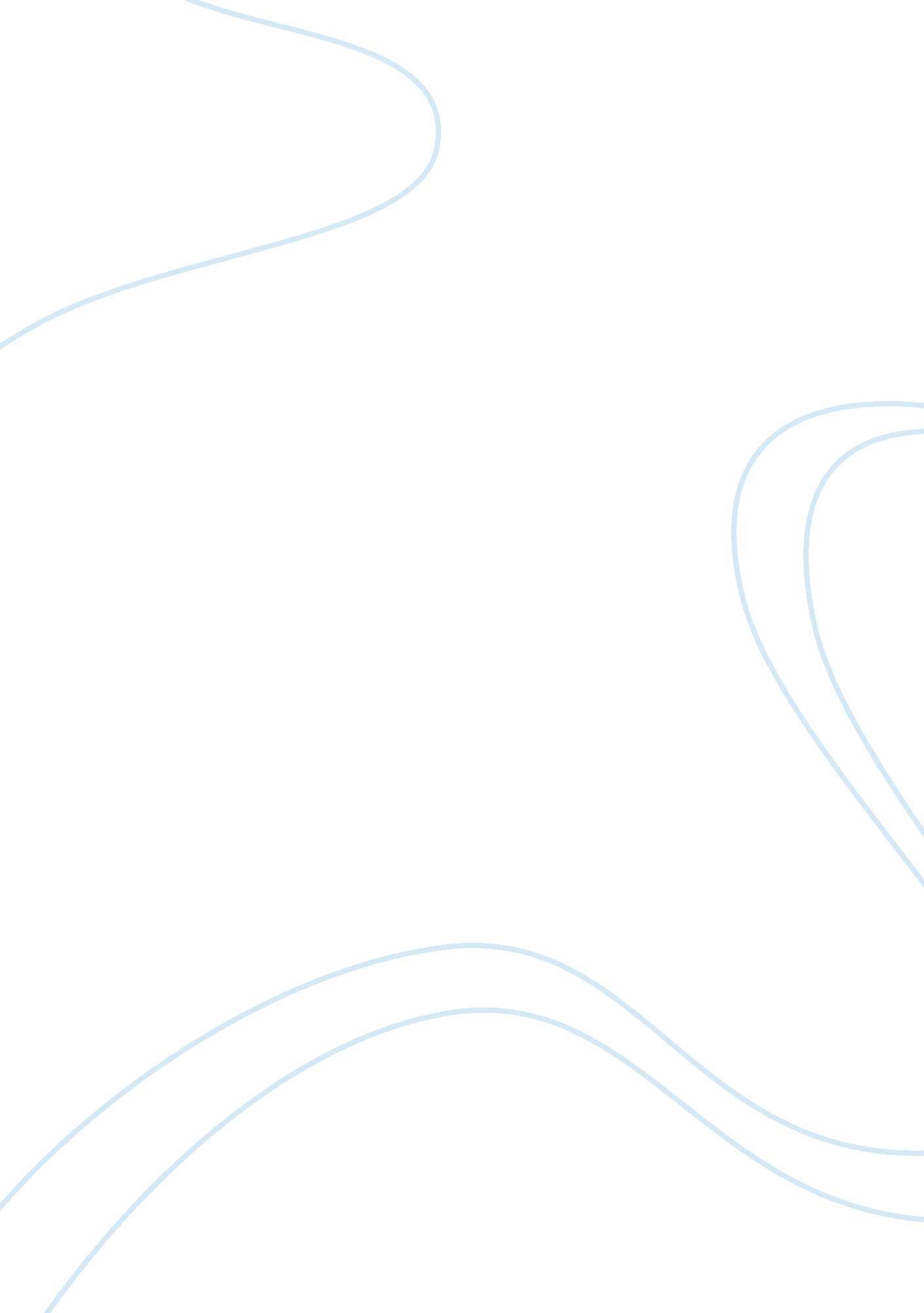 Comparison of the mother by gwendolyn brooks and giving birth by margaret atwoodLiterature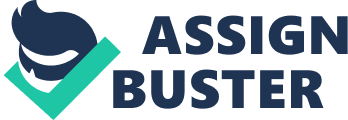 The Mother” by Gwendolyn Brooks and “ Giving Birth” by Margaret Atwood The poem, The Mother indicates about the feelings of a woman who has aborted her children. This fact cannot be denied that she has aborted her children but she also loved her children, which is evident from her last claim, 
“ Believe me, I loved you all. 
Believe me, I knew you, though faintly, and I loved, I loved you….” (The Mother) 
This stanza indicates that she loved her children but aborted them on the basis of the problems that she faced. Previously, she considered abortions not as a crime but later on, she felt that she was wrong and aborting children is a crime. In the poem, the poet’s shows the woman who aborted her children showing positivity towards motherhood. Her abortions are a result of her problems and she feels that she has done something wrong. 
As far as the mother of Giving Birth is concerned, she is pregnant and goes for the delivery but she is confused and considers that she is not independent anymore. She has some responsibility as motherhood is itself a responsibility. The story revolves about her consideration towards herself and her other personality that is not interested in giving birth. 
In Giving Birth, the writer indicates about a woman Jeannie, who is pregnant and suffers from a whole situation of becoming a mother. 